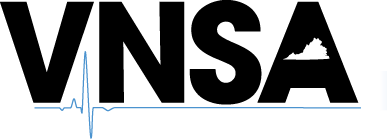 VNSA Traditional Nursing Student ScholarshipOur mission is to advance professional nursing practice through student mentorship, community service, and scholarship. The Virginia Nursing Students’ Association is committed to supporting the nationwide effort to address the nursing shortage by actively recruiting both traditional and non-traditional students. The VNSA Traditional Student Scholarship was created to address this need, providing encouragement and support to traditional students entering or enrolled in an accredited nursing program. The recipient of this scholarship will demonstrate a passion for the nursing profession and exemplify excellence in both the academic and clinical setting, as well as the desire to achieve his or her professional goals. The candidate will answer the following questions in less than 500 words: What makes you uniquely qualified to be a nurse? What contributions will you make to the nursing profession? Scholarship Amount: $500Qualification Requirements:Be an active member of the VNSAEntered or enrolling in a nursing program that leads to RN licensureEnter program as first degree Complete Application Includes: Application formCurrent official transcript or acceptance letterEssay on topic described aboveOne letter of recommendation providing evidence of clinical and/or academic excellence(Optional) Resume or Curriculum Vitae Please email completed applications and any questions to vnsaelections@gmail.com no later than 11:59pm on January 18th, 2019. In order to be eligible to accept your award, you must be present at the VNSA Annual Convention on February 2nd, 2019 at James Madison University. You will be notified if you have won prior to the conference, but must be present at the afternoon awards ceremony in order to pick up your check.VNSA Scholarship Application FormContact Information Name _________________________________________________ Phone Number ____________________ Best time to Call _______ Email __________________ Current Mailing Address ___________________________________________________ VNSA Member Constituency __________________________ NSNA # ______________________ Financial Status VNSA Scholarship Committee will consider applicants’ financial status partially in determining the recipient of this scholarship. Place of Employment/Annual Earnings (Applicant) _____________________________________________________________________ Anticipated Source of Income and Estimated Contribution Amount (i.e. family, scholarship, grant, loans, VA benefits, etc) ________________________________________________________________________Is there anything more you would like the scholarship committee to know about your financial status? ________________________________________________________________________Nursing and Academic Information Current School of Nursing Enrollment ______________________________________Year in School __________________ Dean/Director __________________School Phone ______________________ Expected Graduation Date ______________ Extracurricular/Community Activities and Involvement (List). Please provide descriptions as needed. ________________________________________________________________________I hereby affirm that all information provided is true and that I have read the VNSA Conflict of Interest Policy below. Falsification of any part of this application will void the award. Signature:_______________________________Date:_______________________ 